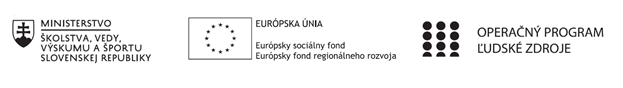 Správa o činnosti pedagogického klubu Príloha:Prezenčná listina zo stretnutia pedagogického klubuPríloha správy o činnosti pedagogického klubu              PREZENČNÁ LISTINAMiesto konania stretnutia: Základná škola, M.R. Štefánika 910/51, 07501 Trebišov ,miestnosť                č. 9Dátum konania stretnutia:  16.12.2020Trvanie stretnutia:                od  14:00 hod   -   do 16:00  hod	Zoznam účastníkov/členov pedagogického klubu:     Klub učiteľov PDAG I. stupeň ZŠMeno prizvaných odborníkov/iných účastníkov, ktorí nie sú členmi pedagogického klubu  a podpis/y:Prioritná osVzdelávanieŠpecifický cieľ1.1.1 Zvýšiť inkluzívnosť a rovnaký prístup ku kvalitnému vzdelávaniu a zlepšiť výsledky a kompetencie detí a žiakovPrijímateľZákladná škola, M.R. Štefánika 910/51, 07501 TrebišovNázov projektuZvýšenie čitateľskej, matematickej a prírodovednej gramotnosti žiakov základnej školyKód projektu  ITMS2014+312011R032Názov pedagogického klubu Klub učiteľov PDAG I. stupeň ZŠDátum stretnutia  pedagogického klubu16.12.2020Miesto stretnutia  pedagogického klubuZŠ M.R. Štefánika, TrebišovMeno koordinátora pedagogického klubuMgr. Andrea KocákováOdkaz na webové sídlo zverejnenej správywww.zsmrstv.edupage.orgkľúčové slová:prírodovedná gramotnosť, inovácia vo vyučovaní, problémové vyučovanie, zážitkové učenie, test.Cieľ stretnutia:Cieľom stretnutia bolo vypracovať  návrh testu z opakovania z tematických celkov: Lesné spoločenstvo a človek – tráviaca sústava. Zhodnotenie inovačných prístupov, ktoré determinujú efektívnosť edukačného procesu. Jedným z možností inovačných metód na 1. stupni ZŠ je aj problémové vyučovanie, ktoré v nemalej miere posilňuje zážitkové učenie. Hlavné body, témy stretnutia, zhrnutie priebehu stretnutia:Pojem problémové vyučovanie obsahuje v sebe niekoľko vyučovacích postupov a stratégií, ako sú napr. heuristické vyučovanie, tvorivé vyučovanie, učenie objavovaním a pod., ktorého snahou podľa Tureka (2008) je rozvíjať tvorivé schopnosti žiakov, ich poznávaciu motiváciu a samostatnosť, tvorivé osvojenie si poznatkov a spôsobov činností. Podstatou problémového vyučovania je vytváranie postupného radu problémových situácií a riadenie činností žiakov pri riešení problémových úloh. Žiak akoby sám objavoval poznatky riešením úloh, ktoré mu vytýči učiteľ alebo ktoré objaví sám. Východiskom problémového vyučovania je problémová situácia, v ktorej sa žiak stretne s objektívnou prekážkou. Základné znaky problémovej situácie: • motivačná stránka – súvisí so vzbudením záujmu žiaka, • predmetovo-obsahová stránka – žiak na vyriešenie problémovej situácie musí mať základné vedomosti a spôsobilosti zodpovedajúce obsahu situácie. Pri problémovom vyučovaní je nevyhnutné vytvoriť podporujúce a povzbudzujúce prostredie, v ktorom sa žiaci neboja vyjadrovať svoje názory a postoje, originálne myšlienky. Problémovým vyučovaním sa podporuje sebadôvera a sebarealizácia žiaka, uprednostňuje sa pozitívne hodnotenie, sebahodnotenie, akceptácia žiaka učiteľom, empatia. Z metód učiteľ uprednostňuje najviac problémový výklad, heuristické a výskumné metódy. Rozvíjanie tvorivého riešenia problémov sa opiera o heuristické metódy. Ide o súbor krokov, ktoré žiaka vedú k účinnému a tvorivému riešeniu: • vymedzenie problému a porozumenie úlohe, špecifikácia cieľa, • vypracovanie plánu riešenia – „z ktorej strany“ sa pustiť do riešenia problému, • realizácia plánu, • riešenie, hľadanie a nájdenie riešenia, výsledok, 15 • reflexia – úvaha nad riešením, zovšeobecnenie, úvaha nad možnosťami pkľúčové slová:prírodovedná gramotnosť, inovácia vo vyučovaní, problémové vyučovanie, zážitkové učenie, test.Cieľ stretnutia:Cieľom stretnutia bolo vypracovať  návrh testu z opakovania z tematických celkov: Lesné spoločenstvo a človek – tráviaca sústava. Zhodnotenie inovačných prístupov, ktoré determinujú efektívnosť edukačného procesu. Jedným z možností inovačných metód na 1. stupni ZŠ je aj problémové vyučovanie, ktoré v nemalej miere posilňuje zážitkové učenie. Hlavné body, témy stretnutia, zhrnutie priebehu stretnutia:Pojem problémové vyučovanie obsahuje v sebe niekoľko vyučovacích postupov a stratégií, ako sú napr. heuristické vyučovanie, tvorivé vyučovanie, učenie objavovaním a pod., ktorého snahou podľa Tureka (2008) je rozvíjať tvorivé schopnosti žiakov, ich poznávaciu motiváciu a samostatnosť, tvorivé osvojenie si poznatkov a spôsobov činností. Podstatou problémového vyučovania je vytváranie postupného radu problémových situácií a riadenie činností žiakov pri riešení problémových úloh. Žiak akoby sám objavoval poznatky riešením úloh, ktoré mu vytýči učiteľ alebo ktoré objaví sám. Východiskom problémového vyučovania je problémová situácia, v ktorej sa žiak stretne s objektívnou prekážkou. Základné znaky problémovej situácie: • motivačná stránka – súvisí so vzbudením záujmu žiaka, • predmetovo-obsahová stránka – žiak na vyriešenie problémovej situácie musí mať základné vedomosti a spôsobilosti zodpovedajúce obsahu situácie. Pri problémovom vyučovaní je nevyhnutné vytvoriť podporujúce a povzbudzujúce prostredie, v ktorom sa žiaci neboja vyjadrovať svoje názory a postoje, originálne myšlienky. Problémovým vyučovaním sa podporuje sebadôvera a sebarealizácia žiaka, uprednostňuje sa pozitívne hodnotenie, sebahodnotenie, akceptácia žiaka učiteľom, empatia. Z metód učiteľ uprednostňuje najviac problémový výklad, heuristické a výskumné metódy. Rozvíjanie tvorivého riešenia problémov sa opiera o heuristické metódy. Ide o súbor krokov, ktoré žiaka vedú k účinnému a tvorivému riešeniu: • vymedzenie problému a porozumenie úlohe, špecifikácia cieľa, • vypracovanie plánu riešenia – „z ktorej strany“ sa pustiť do riešenia problému, • realizácia plánu, • riešenie, hľadanie a nájdenie riešenia, výsledok, 15 • reflexia – úvaha nad riešením, zovšeobecnenie, úvaha nad možnosťami pZávery a odporúčania:Snažiť sa o prepojenie zážitkového učenia, ktoré silne dokáže posilniť problémové vyučovanie.Využívať  problémové vyučovanie, ktoré  podporuje tvorivosť a fantáziu, zlepšuje školskú klímu, zbavuje deti strachu zo školy, z učenia, vytvára dobré vzťahy medzi žiakmi a učiteľom, medzi žiakmi navzájom.Zosumarizovať závery po absolvovaní testu a zistiť nedostatky, aby sme vedeli v budúcnosti, ktorú oblasť je potrebné posilniť.Závery a odporúčania:Snažiť sa o prepojenie zážitkového učenia, ktoré silne dokáže posilniť problémové vyučovanie.Využívať  problémové vyučovanie, ktoré  podporuje tvorivosť a fantáziu, zlepšuje školskú klímu, zbavuje deti strachu zo školy, z učenia, vytvára dobré vzťahy medzi žiakmi a učiteľom, medzi žiakmi navzájom.Zosumarizovať závery po absolvovaní testu a zistiť nedostatky, aby sme vedeli v budúcnosti, ktorú oblasť je potrebné posilniť.Vypracoval (meno, priezvisko)Mgr. Andrea KocákováDátum16.12.2020PodpisSchválil (meno, priezvisko)Mgr. Renáta LapitkováDátum16.12.2020PodpisPrioritná os:VzdelávanieŠpecifický cieľ:1.1.1 Zvýšiť inkluzívnosť a rovnaký prístup ku kvalitnému vzdelávaniu a zlepšiť výsledky a kompetencie detí a žiakovPrijímateľ:Základná škola, M.R. Štefánika 910/51, 07501 TrebišovNázov projektu:Zvýšenie čitateľskej, matematickej a prírodovednej gramotnosti žiakov základnej školyKód ITMS projektu: ITMS2014+312011R032Názov pedagogického klubu:Klub učiteľov PDAG I. stupeň ZŠč.Meno a priezviskoPodpisInštitúcia1.Mgr. Andrea KocákováZŠ, M.R. Štefánika 910/51, 07501 Trebišov 2.Mgr. Renáta LapitkováZŠ, M.R. Štefánika 910/51, 07501 Trebišov3.Mgr. Denisa TelepčákováZŠ, M.R. Štefánika 910/51, 07501 Trebišov4.Mgr. Ivana IlošvayováneprítomnáZŠ, M.R. Štefánika 910/51, 07501 Trebišov5.PaedDr. Mária ŠtefanováZŠ, M.R. Štefánika 910/51, 07501 Trebišovč.Meno a priezviskoPodpisInštitúcia